Relazione per l’adozione 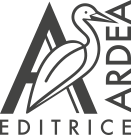 Storie in fiore | Sussidiario dei linguaggiCodice adozionale Classe 4: 		978-88-8397-705-3Codice adozionale Classe 5: 		978-88-8397-720-6SCELGO DI ADOTTARE STORIE IN FIORE PERCHÉ:Offre un percorso di apprendimento finalizzato per una didattica delle competenze.Sono proposte letture piacevoli e tante attività stimolanti e graduali per affrontare temi e argomenti vicini al vissuto dei bambini; le attività permettono, inoltre, di lavorare sulla crescita emotiva dei bambini e delle bambine attraverso storie e personaggi. È uno strumento molto efficace per garantire l’acquisizione delle competenze principali quali ascoltare, parlare, leggere, comprendere, analizzare, scrivere e riflettere sulla lingua, approfondendo, nel contempo, la conoscenza delle varie tipologie testuali e dei generi narrativi, che mettono in gioco risorse diverse per rendere dinamico il sapere e sviluppare il pensiero critico. Promuove l’apprendimento collaborativo e guida gli alunni ad impossessarsi delle strategie per “imparare a imparare” al fine di acquisire competenze trasferibili in situazioni nuove.Sviluppa l’autonomia personale e, attraverso l’autovalutazione che permea tutto il Progetto, ogni alunno ha la possibilità di riflettere sul proprio percorso di apprendimento, dando contemporaneamente all’insegnante l’opportunità di monitorare le proprie scelte didattiche per promuovere il successo formativo con attività mirate.Nei volumi delle letture trovano spazio pagine dedicate alle stagioni che avvicinano gli alunni al tema della natura, con attività legate all’arte. Le unità di apprendimento sono arricchite da rubriche, compiti di realtà, verifiche, attività di CLIL e di Flipped Classroom, argomenti attinenti all’Educazione Civica. AccoglienzaIl volume Accoglienza, indirizzato agli alunni della classe quarta, è ricco di stimolanti attività interdisciplinari e di gruppo che, oltre a favorire l’accoglienza e la socializzazione e facilitare il progressivo adattamento alla realtà scolastica da parte di ogni alunno, potranno dare all’insegnante utili indicazioni circa il reale possesso delle competenze degli alunni in ingresso.GrammaticaL’offerta formativa è completata da due volumi di grammatica, uno per ogni anno, ricchi di esercizi, per stimolare la riflessione sulla lingua e sulle regole morfosintattiche. Nei volumi sono presenti schede di verifica ed esercizi per le Prove INVALSI.Gramma FacileI due volumi propongono regole e mappe da utilizzare come strumenti compensativi per apprendere con efficacia.Quaderni di scrittura I quaderni di scrittura si caratterizzano per la produzione delle varie tipologie testuali, dei generi narrativi, per esercitarsi nel riassunto e affrontare più serenamente le prove INVALSI.Quaderni di valutazione sono validi strumenti atti a verificare, valutare e personalizzare i percorsi di apprendimento. Ogni volume è accompagnato dalla relativa Guida destinata agli insegnanti.Arte e MusicaViene ampliato il percorso di arte già presente nei volumi di letture e si propone un viaggio nella musica permettendo a ciascun alunno di esprimere appieno la propria creatività e il proprio vissuto emozionale.Educazione CivicaIl volume di educazione civica per le due classi consente di affrontare un percorso graduale per maturare competenze di cittadinanza globale. I temi sviluppati in chiave interdisciplinare rispettano pienamente le Linee Guida Ministeriali presentate in applicazione della legge del 20 agosto 2019, n. 92 e le indicazioni dell’Agenda 2030, prestando attenzione all’attualità.Guida per l’insegnanteLa Guida per le classi quarte e quinte offre ai docenti strumenti e numerose proposte diversificate per un percorso operativo ricco e articolato, a garanzia di una formazione solida e completa di ciascun alunno. A richiesta dell’insegnante, due volumi di testi facilitati e semplificati consentono di realizzare un percorso di didattica inclusiva in grado di rispondere ai bisogni degli alunni.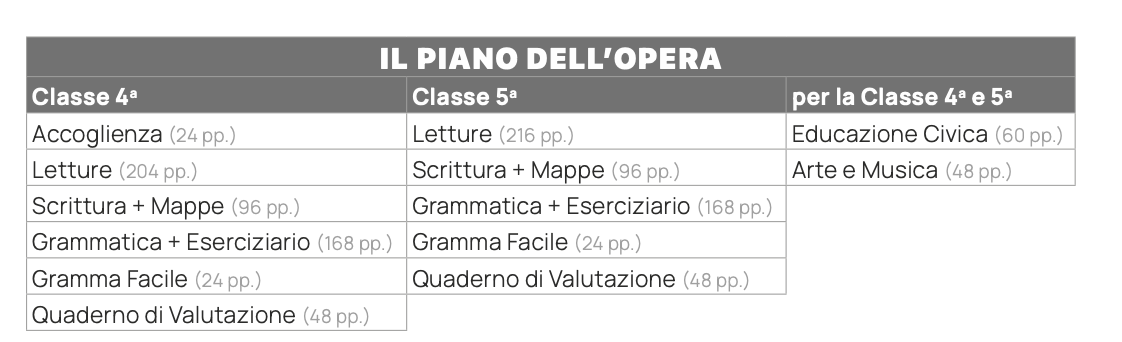 